Serviço Público Federal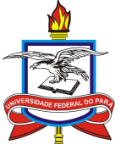 Universidade Federal do ParáCampus Universitário de AnanindeuaFaculdade de Engenharia de Materiais - FEMatSecretaria Acadêmica - Requerimento GeralJustificativa:       _____ de ___________________ de _______	                               ___________________________________________          Data				                                       Assinatura do RequerenteParecer do Professor (a):            __________________________________			         ___________________________________                          Professor (a) da Disciplina 					           Diretor (a) da Faculdade.................................................................................................................................................................................................Via do Requerente - Faculdade de Engenharia de Materiais - FEMatNº RequerimentoNº RequerimentoNº RequerimentoNº RequerimentoNº RequerimentoNº RequerimentoNº RequerimentoNº RequerimentoNº RequerimentoNº RequerimentoNº RequerimentoNº RequerimentoNº RequerimentoNº RequerimentoNº RequerimentoAnanindeua-PA_____/_____/______________________Assinatura do ResponsávelNº da Chamada no SIGAANº da Chamada no SIGAANº da Chamada no SIGAANº da Chamada no SIGAANº da Chamada no SIGAANº da Chamada no SIGAANº da Chamada no SIGAANº da Chamada no SIGAANº da Chamada no SIGAANº da Chamada no SIGAANº da Chamada no SIGAANº da Chamada no SIGAANº da Chamada no SIGAANº da Chamada no SIGAANº da Chamada no SIGAA_____/_____/______________________Assinatura do Responsável_____/_____/______________________Assinatura do ResponsávelDestino(   ) Diretor da FEMat                    (   ) Coordenador de Estágio da FEMat                    (   ) Coordenador de TCC da FEMat(   ) Coordenador do Laboratório de Nome do RequerenteNome do RequerenteNome do RequerenteNome do RequerenteNome do RequerenteNome do RequerenteNome do RequerenteNome do RequerenteNome do RequerenteNome do RequerenteNome do RequerenteNome do RequerenteNome do RequerenteNome do RequerenteNome do RequerenteNome do RequerenteNome do RequerenteNome do RequerenteNome do RequerenteNome do RequerenteNome do RequerenteNome do RequerenteNome do RequerenteNome do RequerenteNome do RequerenteNome do RequerenteNome do RequerenteNome do RequerenteNome do RequerenteNome do RequerenteMatrículaMatrículaMatrículaMatrículaMatrículaMatrículaMatrículaMatrículaMatrículaMatrículaMatrículaMatrículaTurmaTurmaTurmaTurmaTurmaTurmaTurmaTurmaTelefoneTelefoneTelefoneTelefoneTelefoneTelefoneTelefoneTelefoneTelefoneTelefoneTelefoneE-mailCódigo da DisciplinaCódigo da DisciplinaCódigo da DisciplinaCódigo da DisciplinaCódigo da DisciplinaCódigo da DisciplinaCódigo da DisciplinaDisciplinaProfessor (a)AnoAnoAnoAnoPeríodoPeríodoRequerRequerRequer(   ) Aproveitamento de Estudo(   ) Reintegração à Faculdade(   ) Declaração de Vinculo(   ) Revisão de Conceito(   ) Colação de Grau na Secretaria(   ) Matrícula em Estágio(   ) Trancamento Total de Semestre(   ) Matrícula em Atividades Complementares(   ) Declaração de Presença em Aula(   ) Justificativa de Falta(   ) Matrícula em TCC(   ) Alteração de Nome(   ) 2ª Chamada de Avaliação(   ) Histórico Acadêmico(   ) Ementa(   ) Plano de Ensino                                               (   ) Outro(s):(   ) Plano de Ensino                                               (   ) Outro(s):(   ) Plano de Ensino                                               (   ) Outro(s):Novo ConceitoSituação(   ) Aprovado                       (   ) Não AprovadoAssuntoAssuntoAssuntoAssuntoAssuntoAssuntoAssuntoAssuntoAssuntoAssuntoAssuntoAssuntoNº RequerimentoNº RequerimentoNº RequerimentoNº RequerimentoNº RequerimentoNº RequerimentoNº RequerimentoNº RequerimentoAnanindeua-PA_____/_____/______________________Assinatura do ResponsávelMatrículaMatrículaMatrículaMatrículaMatrículaMatrículaMatrículaMatrículaMatrículaMatrículaMatrículaMatrículaNº da Chamada no SIGAANº da Chamada no SIGAANº da Chamada no SIGAANº da Chamada no SIGAANº da Chamada no SIGAANº da Chamada no SIGAANº da Chamada no SIGAANº da Chamada no SIGAA_____/_____/______________________Assinatura do Responsável_____/_____/______________________Assinatura do Responsável